DEPARTEMEN PENDIDIKAN NASIONAL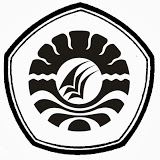 UNIVERSITAS NEGERI MAKASSAR	FAKULTAS ILMU PENDIDIKAN    Alamat : Jl. Tamalate I Kampus Tidung Fax (0411)884457 MAkassarPERSETUJUAN PEMBIMBINGSkripsi dengan judul	“Peningkatan Kemampuan Motorik Halus Anak Melalui Permainan Konstruktif Keping Padu Di Taman Kanak-kanak Bhayangkari Panaikang”.Atas Nama :NAMA			: NurbayaNIM 				: 094904068Program Studi			: Pendidikan Guru Pendidikan Anak Usia Dini Fakultas			: Ilmu PendidikanPerguruan Tinggi		: Universitas Negeri Makassar Setelah diperiksa dan diteliti, telah memenuhi syarat untuk dihadapkan pada ujian tutup.Makassar,     November 2013Dosen Pembimbing I 		Dosen Pembimbing IIDra. Istiyani Idrus, M.Si	Azizah Amal, S.s, M.PdNIP. 19510205 198003 2 001	NIP. 19790326 200604 2 001Disahkan Oleh :Ketua Prodi PGPAUD FIP UNMDra. Sri Sofiani, M.PdNIP. 19530202 198010 2 001